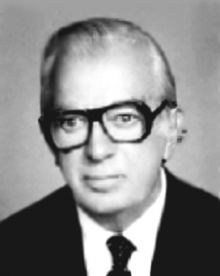 NATUK BİRKANDedesi maarif nazırı, babası maarif müdürü olan Natuk Birkan 5 Ağustos 1908'de İstanbul'da doğdu. Galatasaray Lisesi'nden mezun olduktan sonra  İstanbul  Üniversitesi Hukuk Bölümü'nü bitirdi ve bu okuldan verilen ilk doktora derecesini aldı. Ticaret Bakanlığı'nın imtihanını birincilikle geçti ve Ankara'ya yerleşti. Ticaret müşaviri olarak görev yaptı ve İskandinav memleketleri ticaret müşavirliği görevinde bulundu. Ellili yılların başında görevinden istifa  etti  ve  ticari hayata  atıldı. İsveç  ve  İskandinav  firmalarının Türkiye'deki temsilciliklerini üstlendi. 1975 senesinde tüm işlerini kapatıp emekliye ayrıldı. Eğitim ile ilgili bir çok projeye  destekçi oldu ve bilhassa kız öğrencilerin yüksek öğrenimlerine katkıda bulunacak projeler gerçekleştirdi. Ahlakıyla,  işadamlığıyla ve uluslararası ilişkileri ile örnek bir insan gösterilen Dr. Natuk Birkan'ın gerçekleştirdiği hayır işleri ve bağışlarının arasında Natuk Birkan Pratik Kız Sanat Okulu'nu ,  İTÜ Geliştirme Vakfı'nın Natuk Birkan İlköğretim Okulu'nu, Boğaziçi Üniversitesi'nde Natuk Birkan Binası'nı, Cerrahpaşa Tıp Fakültesi kız öğrencileri için Natuk Birkan Talebe Yurdu'nu sayabiliriz. Natuk Birkan 1999 yılında İstanbul'da  vefat  etti.